         R O M Â N I A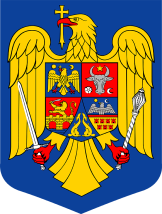 MINISTERUL AFACERILOR INTERNEINSTITUŢIA PREFECTULUI – JUDEŢUL GIURGIUS I T U A Ţ I  Aplăţilor efectuate în data de  13 IANUARIE 2020CAP. 51.01 Autorităţi Publice şi Acţiuni Externe               R O M Â N I AMINISTERUL AFACERILOR INTERNEINSTITUŢIA PREFECTULUI – JUDEŢUL GIURGIU                                                                                S I T U A Ţ I  Aplăţilor efectuate în data de 29 IANUARIE 2020CAP. 51.01 Autorităţi Publice şi Acţiuni ExterneDenumire indicatorSuma plătităExplicaţiiCHELTUIELI DE PERSONAL166.194,00Salarii de bază12.025,00Sporuri pentru condiţii de muncă365,00Alte sporuri26.053,00Alte drepturi salariale- CO, CM30.939,00Norme de hrană4.565,00Contributie asiguratorie pentru munca0,00Vouchere de vacanţăTotal cheltuieli de personal240.141,00Denumire indicatorSuma plătităExplicaţiiCHELTUIELI DE PERSONALTotal cheltuieli de personalBUNURI ŞI SERVICIIFurnituri de birouMateriale pentru curăţenie13.891,11Încălzit, iluminat şi foţă motrică962,39Apă, canal şi salubritateCarburant şi lubrefianţiPiese schimb2.040,26Poştă, telecomunicaţii, radio, tv, internet563,13Materiale şi prestări de servicii cu caracter funcţional5.926,52Alte bunuri şi servicii pentru întreţinere şi funcţionareReparatii curenteDeplasări, dataşări,transferări199,06Cărţi, publicaţii şi materiale documentareBunuri de natura obiectelor de inventarConsultanţă şi expertizăPregătire profesională40,46Cheltuieli judiciare si extrajudiciareReclamă şi publicitatePrime de asigurare non viaţăProtocol si reprezentareAlte cheltuieli bunuri  şi serviciiTotal bunuri şi servicii23.622,93DESPAGUBIRI CIVILEDespagubiri civile